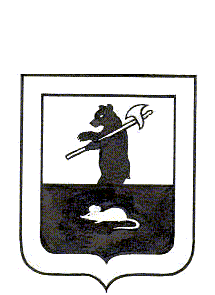 АДМИНИСТРАЦИЯ ГОРОДСКОГО ПОСЕЛЕНИЯ МЫШКИНПОСТАНОВЛЕНИЕг. Мышкин29.05.2023                                                                                                     № 112Об установлении мест разрешенных для купанияна территории городского поселения МышкинВ соответствии с Федеральным законом от 06 октября 2003 года № 131-ФЗ «Об общих принципах организации местного самоуправления в Российской Федерации», Правилами охраны жизни людей на водных объектах Ярославской области и Правилами пользования водными объектами для плавания на маломерных судах в Ярославской области, утвержденными постановлением Администрации Ярославской области от 22 мая 2007 года     № 164 «Об утверждении Правил охраны жизни людей на водных объектах Ярославской области и Правил пользования водными объектами для плавания на маломерных судах в Ярославской области», в целях обеспечения безопасности населения на водных объектах на территории городского поселения Мышкин,ПОСТАНОВЛЯЕТ:1. Определить место для купания в реке Волга:- набережная реки Волга (г. Мышкин, улица Лесная, земельный участок 68а).2. Муниципальному учреждению «Управление городского хозяйства» до 01 июня 2023 года организовать  установку информационных знаков и стендов с материалами по профилактике несчастных случаев с людьми на воде и извлечениями из Правил охраны жизни людей на водных объектах Ярославской области в месте, разрешенном для купания, и осуществлять контроль за их сохранностью до  1 октября 2023 года.3. Опубликовать настоящее постановление в газете «Волжские зори» и разместить на официальном сайте городского поселения Мышкин в информационно - телекоммуникационной сети «Интернет».4. Настоящее постановление вступает в силу с момента его официального опубликования.5. Контроль за исполнением настоящего постановления оставляю за собой.И.О. Главы городского поселения Мышкин                                    	В. А.Крылов